Subject: Absentee Ballots Now Available!Absentee ballots are now available! Check out this short, funny and informative video to find out how to vote early in Iowa. Voting in Iowa: Part 2. Voting Absentee - https://www.youtube.com/watch?v=Nw58ZMjNHDMVoting absentee in Iowa is easy – you can vote by mail (request a ballot here), you can go to your courthouse, and in some counties you can go to a satellite location. To find out which option is best, contact Your County Auditor! Most importantly – Follow the Instructions so that your vote counts! 1.       Mark the ballot completely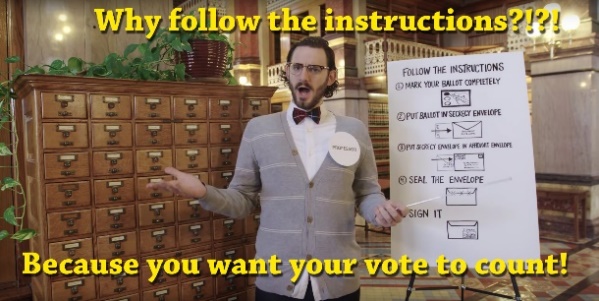 2.       Put the ballot in the secrecy envelope3.       Put the secrecy envelope in the affidavit envelope4.       Seal the envelope5.       SIGN ITBe sure to watch and to share all three of our elections videos to find out how county auditors bring you free, fair and honest elections in the state of Iowa. The three-part Voting in Iowa video series – Registering to Vote, Voting Absentee, and Voting on Election Day – was made jointly by the Iowa State Association of Counties and the Iowa State Association of County Auditors with the goals of increasing voters; educating voters; eliminating fear and intimidation; informing about county government; informing about the role of the county auditor as the commissioner of elections; and breaking down the walls of people who haven’t voted or haven’t voted in a long time. As the commissioners of elections in the state of Iowa, county auditors want to make sure that you vote! For more information, please visit ISAC’s website at www.iowacounties.org or contact ISAC directly.The Iowa State Association of Counties is a private, nonprofit corporation whose members are county officials from the 99 counties in Iowa.  ISAC’s mission is to promote effective and responsible county government for the people of Iowa. 